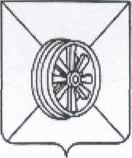                      ПОСТАНОВЛЕНИЕАДМИНИСТРАЦИИ ГРЯЗИНСКОГО МУНИЦИПАЛЬНОГО РАЙОНАЛИПЕЦКОЙ ОБЛАСТИ06.07. 2018 г.                                                  г. Грязи                                                                № 708О   проведении   публичных   слушаний    по    планировкетерритории   (проекта  планировки  и  проекта  межевания)линейного объекта: «Газопровод высокого давления с ШРП,низкого  давления   по  ул. Набережная,    2-я  Набережная с.  Ярлуково   Грязинского   района   Липецкой   области».В соответствии с Градостроительным кодексом Российской Федерации, Федеральным законом от 06.10.2003 № 131-ФЗ «Об общих принципах организации местного самоуправления в Российской Федерации», ст. 13 Устава Грязинского муниципального района, Положением «О публичных слушаниях в Грязинском муниципальном районе», принятым решением районного Совета депутатов от 21.02.2006 № 210, администрация Грязинского муниципального района  постановляет:        1. Провести публичные слушания по документации по планировке территории (проекта планировки и проекта межевания) линейного объекта: «Газопровод  высокого  давления  с  ШРП,  низкого давления по ул. Набережная,   2-я  Набережная  с.  Ярлуково   Грязинского   района   Липецкой   области»  16.08.2018,  в 14 час. 00 мин.  Место проведения слушаний – здание администрации  с.п. Ярлуковский сельсовет  Грязинского муниципального района, с. Ярлуково,   ул. Советская, 9а.  2.  Утвердить состав организационного комитета по проведению публичных слушаний  по документации по планировке территории (проекту планировки  и  проекту межевания) линейного объекта: «Газопровод высокого давления с ШРП, низкого давления по ул. Набережная,   2-я  Набережная  с.  Ярлуково   Грязинского   района   Липецкой   области» (приложение № 1).        3.  Отделу архитектуры и градостроительства  администрации Грязинского муниципального района оповестить участников публичных слушаний, путем опубликования оповещения о проведении публичных слушаний  в газете «Грязинские  известия» и размещения на официальном сайте администрации Грязинского муниципального района.        4.  Отделу архитектуры и градостроительства  администрации Грязинского муниципального района опубликовать настоящее постановление в газете «Грязинские известия» и разместить на официальном сайте администрации Грязинского муниципального района.5.  Контроль за исполнением настоящего постановления возложить на   заместителя   главы администрации Грязинского муниципального района    Попова В.В.Глава администрации  Грязинскогомуниципального района                                                                 В.Т. РощупкинПриложение № 1к постановлению  администрацииГрязинского муниципального районаЛипецкой областиот  «_06» ____07____ 2018 г.     № 708С О С Т А Ворганизационного комитета по проведению публичных                                          слушаний по документации по планировке территории                                          (проекту планировки и проекту межевания) линейного объекта:                   «Газопровод высокого давления с ШРП, низкого давления по ул. Набережная,   2-я  Набережная  с.  Ярлуково   Грязинского   района   Липецкой   области»Председатель комиссии:В.В. Попов            - заместитель главы администрации района;Члены комиссии:В.В. Рубцова          - зам. начальника отдела архитектуры и                                    градостроительства;М.В. Бавыкин        - начальник  отдела земельных и                                   имущественных отношений;В.В. Складчиков    - зам. начальника отдела земельных  и                                   имущественных  отношений;А.Ф. Лапин - глава администрации сельского поселения                                   Ярлуковский  сельсовет.